T.C.MİLLÎ EĞİTİM BAKANLIĞIÖzel Öğretim Kurumları Genel Müdürlüğü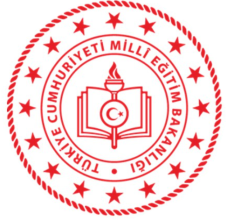 ÖZEL OKULLARDA YABANCI DİL DERSLERİNİ UZAKTAN ÖĞRETİM YOLUYLA UYGULAMA ESASLARIKAPSAMBu esaslar Özel Öğretim Kurumları Genel Müdürlüğüne bağlı faaliyette bulunan özel okullardaki yabancı dil dersi öğretiminin yıllık toplam yabancı dil ders saatinin %20’sinin uzaktan öğretim yoluyla uygulanmasına ilişkin iş ve işlemleri kapsamaktadır.AMAÇBu uygulama 2023 Eğitim Vizyon Belgesi ile uyumlu olarak özel okullarda yüz yüze eğitim yoluyla uygulanan zorunlu ve seçmeli yabancı dil derslerini fiziksel sınırlara bağlı kalmaksızın teknolojik imkânlardan faydalanarak desteklemek, öğrencilere alternatif öğrenme fırsatları sunmak ve yabancı dil öğretiminin standartlarını yükseltmek amacıyla hazırlanmıştır.UYGULAMA ESASLARIYabancı dil derslerini uzaktan öğretim yoluyla uygulamak isteyen özel okullar gerekli teknik altyapılarını oluşturacaklardır.Uzaktan öğretim yoluyla uygulanacak yabancı dil ders saati,  her sınıf düzeyindeki toplam yabancı dil ders saatinin en fazla %20’si ile sınırlı tutulacaktır.Özel okullar uzaktan öğretim yoluyla yabancı dil dersi uygulamasına ilişkin hazırladıkları ders planlarını, görevlendirilecek eğitici ile yapılan anlaşma metnini, 5580 sayılı Kanun’unun 5’inci madde 2’nci bendi hükmü doğrultusunda hazırlanan taahhütnameyi, eğiticilik belgesinin noter onaylı örneğini, eğiticilere ilişkin bilgilerin yer alacağı Ek-1 Bilgi Formu’nu ve yabancı uyruklu personel görevlendirilmesi hâlinde ilgili ülkedeki Türk büyükelçiliğinden söz konusu kişinin eğitici olarak görev yapmasında sakınca olmadığına ilişkin alınan belgenin aslını okulun bağlı bulunduğu il millî eğitim müdürlüğüne sunacaklardır.İl millî eğitim müdürlükleri yabancı dil derslerinin uzaktan öğretim yoluyla uygulanmasına onay verdikleri kurumlara ilişkin bilgileri Özel Öğretim Kurumları Modülü’ndeki ilgili bölüme işleyecektir.Düzenlenecek taahhütnamede Türk Devleti’nin ülkesi ve milletiyle bölünmez bütünlüğüne, güvenliğine ve menfaatlerine aykırı, Türk Milleti’nin millî, ahlaki, insani, manevi ve kültürel değerleri aleyhinde faaliyette bulunmamış olduğunun ve bulunmayacağının belirtilmesi ve belgenin kurucu tarafından imzalanması gerekmektedir.Yabancı uyruklu eğiticilerin görevlendirilmesi hâlinde bu kişilerin ülkesinde yabancı dil alanında öğretmenlik belgesine veya öğretmenlik yaptığına dair yetkili kurumdan alınmış belgeye sahip olması ya da uluslararası geçerliği bulunan (CPE, CAE, TOEFL iBT, PTE Akademik) belgelerden birine sahip olması gerekmektedir. Türkiye Cumhuriyeti vatandaşı eğiticilerin görevlendirilmesi hâlinde bu kişilerin Talim ve Terbiye Kurulunun 20.02.2014 tarihli ve 9 sayılı Kararı ile onaylanan Öğretmenlik Alanları, Atama ve Ders Okutma Esasları’nda yabancı dil dersleri için belirlenen şartları taşıması ya da üniversitelerin yabancı dil eğitimi ile ilgili bölümlerinde hâlen öğretim üyesi ya da öğretim görevlisi olarak çalıştığını belgelendirmesi gerekmektedir.Uzaktan öğretim yoluyla uygulanan yabancı dil derslerine ilişkin ölçme ve değerlendirme faaliyetleri ders öğretmeni ve uzaktan öğretim uygulaması için görevlendirilen eğitici tarafından yürütülecektir. Yapılacak sınavların kapsamına uzaktan öğretim yoluyla işlenen konular dâhil edilecektir.İl Millî Eğitim Müdürlüğü Onayına Sunulması Gereken BelgelerDers planlarıKurum ve görevlendirilecek personel arasında yapılan anlaşma metniYabancı dil dersinde görevlendirilecek personel bilgi formu (EK-1)Uygulama Esasları 5’inci maddede tanımlanan ve EK-1 forma yazılan eğiticilik belgesinin noter onaylı örneği5580 sayılı Özel Öğretim Kurumları Kanunu’nun 6’ncı maddesi 1’nci fıkrası hükmü gereği düzenlenen taahhütnameYabancı uyruklu personel görevlendirilmesi hâlinde ilgili ülkedeki Türk büyükelçiliğinden söz konusu kişinin eğitici olarak görev yapmasında sakınca olmadığına ilişkin alınan belgenin aslı